Steering & Suspension II	Course No. 40226	Credit: 0.5Pathways and CIP Codes: Mobile Equipment Maintenance (47.9999) - Technology Strand IICourse Description: A comprehensive, application level course designed to provide students with the advanced skills needed to inspect, service, and repair steering and suspension systems. (Prerequisite: Steering & Suspension I.)Directions: The following competencies are required for full approval of this course. Check the appropriate number to indicate the level of competency reached for learner evaluation.RATING SCALE:4.	Exemplary Achievement: Student possesses outstanding knowledge, skills or professional attitude.3.	Proficient Achievement: Student demonstrates good knowledge, skills or professional attitude. Requires limited supervision.2.	Limited Achievement: Student demonstrates fragmented knowledge, skills or professional attitude. Requires close supervision.1.	Inadequate Achievement: Student lacks knowledge, skills or professional attitude.0.	No Instruction/Training: Student has not received instruction or training in this area.Benchmark 1: CompetenciesBenchmark 2: CompetenciesBenchmark 3: CompetenciesI certify that the student has received training in the areas indicated.Instructor Signature: 	For more information, contact:CTE Pathways Help Desk(785) 296-4908pathwayshelpdesk@ksde.org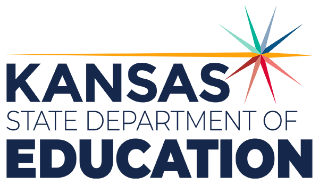 900 S.W. Jackson Street, Suite 102Topeka, Kansas 66612-1212https://www.ksde.orgThe Kansas State Department of Education does not discriminate on the basis of race, color, national origin, sex, disability or age in its programs and activities and provides equal access to any group officially affiliated with the Boy Scouts of America and other designated youth groups. The following person has been designated to handle inquiries regarding the nondiscrimination policies:	KSDE General Counsel, Office of General Counsel, KSDE, Landon State Office Building, 900 S.W. Jackson, Suite 102, Topeka, KS 66612, (785) 296-3201. Student name: Graduation Date:#DESCRIPTIONRATING1.1Diagnose steering systems and determine necessary action.1.2Clean, inspect, adjust, and install electric hydraulic and manual steering gear boxes and rack and pinion steering gears.1.3Inspect and repair steering column and steering linkage components.1.4Inspect, repair, and replace power steering pumps and hydraulic lines.1.5Disable and enable SRS systems following manufacturer’s procedures.1.6Test and diagnose electronically controlled steering systems; determine necessary action.#DESCRIPTIONRATING2.1Test and diagnose conventional suspension systems; determine necessary action.2.2Inspect and repair control arm and spring assemblies on conventional systems.2.3Inspect and repair wheel hubs, spindles, and bearings.2.4Inspect and replace shock absorbers and stabilizer bars.2.5Diagnose, disassemble, inspect, and assemble McPherson strut assemblies; determine necessary action.2.6 Test and diagnose components of electronically controlled suspension systems; determine necessary action.#DESCRIPTIONRATING3.1Diagnose steering and tire wear problems; determine necessary action.3.2Set correct alignment angles on front and rear wheels.3.3Dismount, inspect, repair, and remount tire on wheel.3.4Diagnose vibration, measure tire and wheel run-out.